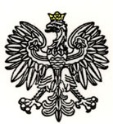 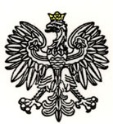 Warszawa, 02.04.2024  r.  Dotyczy: . postępowania o  udzielenie  zamówienia publicznego w trybie podstawowym 
w celu zawarcia umowy ramowej pn.: Dostawy klimatyzatorów oraz wentylatorów, nr ref.: WZP-425/24/39/Z.Wydział Zamówień Publicznych KSP, działając w imieniu Zamawiającego, 
na podstawie art. 284 ust. 2 i 6 oraz 286  ust. 1 i 7 ustawy z dnia 11 września 2019 r. Prawo zamówień publicznych (t. j. Dz. U. z 2023 r. poz. 1605, z zm.), uprzejmie informuje o treści wniosków o wyjaśnienie treści Specyfikacji Warunków Zamówienia (SWZ) i udzielonych przez Zamawiającego odpowiedziach oraz zmianie SWZ.Pytanie nr 1: Proszę o informacje czy akceptują Państwo Ilość czynnika chłodniczego: 0,21 kg dokładnie. Taką ilość posiada klimatyzator spełniający inne parametry	Odpowiedź na pytanie nr 1: Zamawiający informuję, że podtrzymuje postanowienia SWZ w zakresie ilości czynnika chłodniczego: 0,2 kg. Pytanie nr 2: zwracam się z prośbą o zmianę parametrów klimatyzatora przenośnego, zmianę lub rezygnację poniższych parametrów:
•Sygnalizacja zabrudzenia filtra
•Zakres regulacji temperatury: min.16
32 ºC
•Ilość czynnika chłodniczego: 0,2 kg
•Poziom mocy akustycznej: max. 64dB

1.Prośbę argumentuję faktem iż urządzenia takie jak klimatyzatory przenośne są wyposażone w filtr wstępny który należy organoleptycznie zweryfikować pod względem jego umycia. 2. Zdecydowana bardzo dobrych urządzeń na rynku posiada poziom mocy akustyczne j na poziomie 65dB, różnica między 64dB, a 65dB mocy akustycznej jest praktycznie niezauważalna, natomiast na realne odczucie głośności urządzenia wpływa poziom głośności a nie poziom mocy akustycznej. 3. Proszę o rozważenie dopuszczenia urządzenia, które będzie miało zakres regulacji temperatury: min.18-32 ºC, ponieważ biorąc pod uwagę kodeks pracy komfortową temperaturą dla pracowników jest temperatura powyżej: 18 ºC, dodatkowo temperatura ok. 16ºC jest bardzo niekorzystna dla zdrowia w przypadku kiedy między budynkiem a temp. zewnętrzną jest bardzo duża rozpiętość. 4. Ilość czynnika jest zależna od wielkości urządzenia i dość mocno indywidualna.
Dlatego też proszę o zmianę powyższych parametrów lub ich usunięcie, ponieważ tak restrykcyjne wymogi mogą prowadzić do nierównej rywalizacji oferentów i mniejszej liczby zgłoszonych ofert co przekłada się na wyższą kwotę zakupu	Odpowiedź na pytanie nr 2: Zamawiający informuje, że podtrzymuje postanowienia SWZ w zakresie wskazanym w pytaniu. Pytanie nr 3: Bardzo proszę o dopuszczenie klimatyzatora przenośnego z parametrem - ilość czynnika chłodzącego +/- 10%. Na rynku nie występują klimatyzatory z czynnikiem chłodzącym w ilości 0,2 kg . W związku powyższym , by zaoferować Zamawiającemu asortyment spełniający w pełni wymagania techniczne proszę o dopuszczenie powyższego.Odpowiedź na pytanie nr 3: Zamawiający informuje, że podtrzymuje postanowienia SWZ w zakresie wskazanym w pytaniu. Zamawiający uprzejmie informuje o treści zmiany SWZ w zakresie: 1) Rozdziału VIII Termin związania ofertą  - ust. 1, który otrzymuje brzmienie: „Wykonawca jest związany ofertą 30 dni od upływu terminu składania ofert, tj. do dnia 07.05.2024 r.,  przy czym pierwszym dniem związania ofertą jest dzień, w którym upływa termin składania ofert”.2) Rozdziału XI Sposób oraz termin składania ofert – ust. 11, który otrzymuje brzmienie:„Termin składania ofert upływa w dniu 08.04.2024 r., o godz. 10:00 Decyduje data oraz dokładny czas (hh:mm:ss) generowany wg czasu lokalnego serwera synchronizowanego zegarem Głównego Urzędu Miar”.3) Rozdziału XII termin otwarcia ofert – ust. 1, który otrzymuje brzmienie: „Otwarcie ofert nastąpi niezwłocznie po upływie terminu składania ofert, tj. w dniu 08.04.2024 r. godz. 10:30. Otwarcie ofert dokonywane jest przez odszyfrowanie i otwarcie ofert.”Odpowiedzi na pytania do treści SWZ oraz zmiana SWZ są wiążące dla stron i muszą być uwzględnione w składanych ofertach. Podpis na oryginale:\-\ Katarzyna Jacak